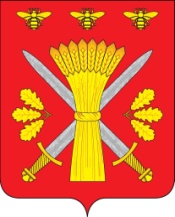 РОССИЙСКАЯ ФЕДЕРАЦИЯОРЛОВСКАЯ ОБЛАСТЬАДМИНИСТРАЦИЯ ТРОСНЯНСКОГО РАЙОНА   ПОСТАНОВЛЕНИЕот  24 мая                 2023г.                                                                                                №   160               с.Тросна     О внесении изменений в постановление №267от 23 сентября 2011 г.«Об утверждении Примерного положения об оплате труда работников муниципальных образовательных учреждений Троснянского района Орловской области»       В соответствии с постановлением Правительства Орловской области  от 6 марта 2023 года №182 « О внесении изменений в постановление Правительства Орловской области от 3 июня 2016 года № 213 «Об оплате труда работников бюджетных учреждений Орловской области в сфере оценки качества образования и привлекаемых работников для организации и проведения независимой оценки качества образования в Орловской области», постановлением Правительства Орловской области  от 21 марта 2023 года № 237 « Об утверждении распределения субвенций из областного бюджета на 2023 год и на плановый период 2024 и 2025 годов на осуществление государственного полномочия по выплате педагогическим работникам муниципальных образовательных организаций компенсации за работу по подготовке и проведению государственной итоговой аттестации по образовательным программам основного общего и среднего общего образования», постановлением Правительства Орловской области  от 21 марта 2023 года № 238 «О внесении изменений в постановление Правительства Орловской области от 21 марта 2012 года № 85 « Об утверждении порядка предоставления бюджетам муниципальных районов (муниципальных округов, городских округов) субвенций на осуществление отдельных государственных полномочий Орловской области и иных межбюджетных трансфертов из областного бюджета» постановляет:           1.Внести  в постановление  администрации Троснянского района Орловской области от 23 сентября 2011 года № 267      « Об утверждении  Примерного положения об оплате труда работников муниципальных образовательных учреждений Троснянского района Орловской области» следующие изменения:1.  Утвердить положение об оплате труда привлекаемых работников для организации и проведения государственной итоговой аттестации по образовательным программам основного общего образования в Троснянском районе Орловской области Приложение 1 :2.  Настоящее постановление разместить на официальном сайте администрации Троснянского района в сети интернет по адресу https://www.adm-trosna.ru/.3.  Настоящее постановление вступает в силу со дня подписания.
          4.  Контроль за исполнением постановления возложить на заместителя Главы администрации по социальным вопросам.Глава района                                                                     А.В.ЛевковкийИсполнитель:Сергакова Г.ИПриложение 1к постановлениюадминистрации Троснянского районаот 24 мая   2023 г. N 160Положение об оплате труда привлекаемых работников для организации и проведения государственной итоговой аттестации по образовательным программам основного общего образования в Троснянском районе Орловской областиОплата труда привлекаемых работников для организации и проведения  государственной итоговой аттестации  по образовательным программам основного общего образования в Троснянском районе установленная настоящим Положением, осуществляется в пределах доведенных отделу образования администрации Троснянского района лимитов бюджетных обязательств на соответствующий финансовый год.В Положении используются следующие термины:1) привлекаемые работники - работники бюджетных учреждений  Троснянского района Орловской области и педагогические работники муниципальных образовательных организаций, привлекаемые для организации и проведения  государственной итоговой аттестации  по образовательным программам основного общего образования, с которыми заключаются дополнительные соглашения к трудовым договорам по основному месту работы, в том числе:а) привлекаемые работники для организации и проведения государственной итоговой аттестации по образовательным программам основного общего образования в Троснянском районе;2) базовая единица - величина, применяемая для определения почасовой ставки оплаты труда привлекаемого работника;3) коэффициент ставки почасовой оплаты труда - величина, применяемая к базовой единице для определения почасовой ставки оплаты труда привлекаемого работника;4) фактически затраченное время - время, затраченное привлекаемым работником на выполнение соответствующих видов работ.Иные понятия используются в значениях, определенных Трудовым кодексом Российской Федерации.Оплата труда привлекаемых работников производится в сроки и на условиях, определенных трудовыми договорами (дополнительными соглашениями к трудовым договорам), путем перевода на счет работника в кредитной организации в соответствии с его заявлением.Для привлекаемых работников устанавливается базовая единица в размере 5693,74 рубля.Система оплаты труда привлекаемых работников включает в себя базовую единицу, коэффициент ставки почасовой оплаты труда, применяемый к базовой единице, фактически затраченное время.Оплата труда привлекаемых работников осуществляется по категориям в соответствии:1) с Порядком оплаты труда привлекаемых работников для организации и проведения государственной итоговой аттестации по образовательным программам основного общего образования в Троснянском районе (приложение 1 к настоящему Положению);Базовая единица и коэффициенты ставки почасовой оплаты труда, установленные настоящим Положением, применяются для определения нормативов почасовой оплаты труда педагогических работников муниципальных образовательных организаций, используемых при расчете объема субвенции, предоставляемой бюджету муниципального района, из областного бюджета для осуществления государственного полномочия по выплате педагогическим работникам муниципальных образовательных организаций компенсации за работу по подготовке и проведению государственной итоговой аттестации по образовательным программам основного общего образования в соответствии с Законом Орловской области от 1 февраля 2023 года N 2872-ОЗ "О наделении органов местного самоуправления муниципальных образований Орловской области государственным полномочием по выплате педагогическим работникам муниципальных образовательных организаций компенсации за работу по подготовке и проведению государственной итоговой аттестации по образовательным программам основного общего образования", путем умножения базовой единицы на соответствующий коэффициент ставки почасовой оплаты труда.Приложение 1к Положение об оплате труда привлекаемых работников для организации и проведения государственной итоговой аттестации по образовательным программам  основного общего образования в Троснянском районе Орловской областиПОРЯДОКОПЛАТЫ ТРУДА ПРИВЛЕКАЕМЫХ РАБОТНИКОВ ДЛЯ ОРГАНИЗАЦИИИ ПРОВЕДЕНИЯ ГОСУДАРСТВЕННОЙ ИТОГОВОЙ АТТЕСТАЦИИПО ОБРАЗОВАТЕЛЬНЫМ ПРОГРАММАМ ОСНОВНОГО ОБЩЕГООБРАЗОВАНИЯ В ОРЛОВСКОЙ ОБЛАСТИI. Общие положенияНастоящий Порядок устанавливает размер оплаты труда следующей категории привлекаемых работников для организации и проведения государственной итоговой аттестации по образовательным программам основного общего образования в  Троснянском районе Орловской области:1) организаторам пунктов проведения экзаменов: в аудитории, вне аудитории;2) специалистам по проведению инструктажа и обеспечению лабораторных работ;3) экспертам, оценивающим выполнение лабораторных работ по химии;4) специалистам по проведению инструктажа и обеспечению лабораторных работ - экспертам, оценивающим выполнение лабораторных работ по химии;5) ассистентам для лиц с ограниченными возможностями здоровья, детей-инвалидов и инвалидов;6) представителям образовательных организаций, сопровождающим обучающихся;7) работникам, обеспечивающим организационное, технологическое и информационное сопровождение государственной итоговой аттестации по образовательным программам основного общего образования в  Троснянском районе Орловской области: инженеру-программисту, техническому специалисту пункта проведения экзаменов;II. Размер оплаты труда2.1.  Размер оплаты труда организатора пункта проведения экзамена: в аудитории, вне аудитории определяется по формуле:Sор = Бпр х k(ор) x Rор x Zор, где:Sор - размер оплаты труда организатора пункта проведения экзамена: в аудитории, вне аудитории;Бпр - базовая единица для привлекаемых работников;k(ор) - коэффициент ставки почасовой оплаты труда организатора пункта проведения экзамена: в аудитории, вне аудитории;Rор - время, затраченное организатором в аудитории на проведение экзамена, из расчета 7 часов за экзамен; время, затраченное организатором вне аудитории на проведение экзамена, из расчета 4 часа за экзамен;Zор - количество экзаменов.2.2. Размер оплаты труда работников, обеспечивающих организационное, технологическое и информационное сопровождение государственной итоговой аттестации по образовательным программам основного общего образования в Орловской области, определяется по формуле:1) для инженера-программиста, технического специалиста пункта проведения экзамена:Sимд = Бпр x k(имд) x Rимд, где:Sимд - размер оплаты труда инженера-программиста, технического специалиста пункта проведения экзамена;Бпр - базовая единица для привлекаемых работников;k(имд) - коэффициент ставки почасовой оплаты труда инженера-программиста, технического специалиста пункта проведения экзамена;Rимд - фактически затраченное время (часов).2.3. Привлекаемым работникам для организации и проведения государственной итоговой аттестации по образовательным программам основного общего образования в Орловской области устанавливаются следующие коэффициенты ставки почасовой оплаты труда:k(ор) - коэффициент ставки почасовой оплаты труда организатора:в аудитории пункта проведения экзаменов - 0,0143;вне аудитории пункта проведения экзаменов - 0,0143;k(имд) - коэффициент ставки почасовой оплаты труда инженера-программиста, технического специалиста пункта проведения экзамена - 0,028;k(сил) - коэффициент ставки почасовой оплаты труда специалиста по проведению инструктажа и обеспечению лабораторных работ - 0,0143;k(экх) - коэффициент ставки почасовой оплаты труда эксперта, оценивающего выполнение лабораторных работ по химии, - 0,028;k(иэк) - коэффициент ставки почасовой оплаты труда специалиста по проведению инструктажа и обеспечению лабораторных работ - эксперта, оценивающего выполнение лабораторных работ по химии, - 0,035;k(аси) - коэффициент ставки почасовой оплаты труда ассистента для лиц с ограниченными возможностями здоровья, детей-инвалидов и инвалидов - 0,0143;k(поо) - коэффициент ставки почасовой оплаты труда представителя образовательной организации, сопровождающего обучающихся, - 0,0143;2.4. Размер оплаты труда специалиста по проведению инструктажа и обеспечению лабораторных работ определяется по формуле:Sсил = Бпр x k(сил) x Rсил x Zсил, где:Sсил - размер оплаты труда специалиста по проведению инструктажа и обеспечению лабораторных работ;Бпр - базовая единица для привлекаемых работников;k(сил) - коэффициент ставки почасовой оплаты труда специалиста по проведению инструктажа и обеспечению лабораторных работ;Rсил - время, затраченное на проведение инструктажа и обеспечение лабораторных работ (из расчета 4 часа за один экзаменационный день);Zсил - количество дней-экзаменов.2.5. Размер оплаты труда эксперта, оценивающего выполнение лабораторных работ по химии, определяется по формуле:Sэкх = Бпр x k(экх) x Rэкх x Zэкх, где:Sэкх - размер оплаты труда эксперта, оценивающего выполнение лабораторных работ по химии;Бпр - базовая единица для привлекаемых работников;k(экх) - коэффициент ставки почасовой оплаты труда эксперта, оценивающего выполнение лабораторных работ по химии;Rэкх - время, затраченное экспертом на оценивание выполнения лабораторных работ по химии (из расчета 4 часа за один экзаменационный день);Zэкх - количество дней-экзаменов.2.6. Размер оплаты труда специалиста по проведению инструктажа и обеспечению лабораторных работ - эксперта, оценивающего выполнение лабораторных работ по химии, определяется по формуле:Sиэк = Бпр x k(иэк) x Rиэк x Zиэк, где:Sиэк - размер оплаты труда специалиста по проведению инструктажа и обеспечению лабораторных работ - эксперта, оценивающего выполнение лабораторных работ по химии;Бпр - базовая единица для привлекаемых работников;k(иэк) - коэффициент ставки почасовой оплаты труда специалиста по проведению инструктажа и обеспечению лабораторных работ - эксперта, оценивающего выполнение лабораторных работ по химии;Rиэк - время, затраченное специалистом по проведению инструктажа и обеспечению лабораторных работ - экспертом, оценивающим выполнение лабораторных работ по химии (из расчета 4 часа за один экзаменационный день);Zиэк - количество дней-экзаменов.2.7. Размер оплаты труда ассистента для лиц с ограниченными возможностями здоровья, детей-инвалидов и инвалидов определяется по формуле:Sаси = Бпр x k(аси) x Rаси x Zаси, где:Sаси - размер оплаты труда ассистента для лиц с ограниченными возможностями здоровья, детей-инвалидов и инвалидов;Бпр - базовая единица для привлекаемых работников;k(аси) - коэффициент ставки почасовой оплаты труда ассистента для лиц с ограниченными возможностями здоровья, детей-инвалидов и инвалидов;Rаси - время, затраченное ассистентом для лиц с ограниченными возможностями здоровья, детей-инвалидов и инвалидов (из расчета 5,5 часа за один экзаменационный день);Zаси - количество дней-экзаменов.2.8. Размер оплаты труда представителя образовательной организации, сопровождающего обучающихся, определяется по формуле:Sпоо = Бпр x k(поо) x Rпоо x Zпоо, где:Sпоо - размер оплаты труда представителя образовательной организации, сопровождающего обучающихся;Бпр - базовая единица для привлекаемых работников;k(поо) - коэффициент ставки почасовой оплаты труда представителя образовательной организации, сопровождающего обучающихся;Rпоо - время, затраченное представителем образовательной организации, сопровождающим обучающихся (из расчета 6 часов за один экзаменационный день);Zпоо - количество дней-экзаменов.